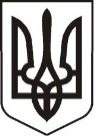 У К Р А Ї Н АЛ У Г А Н С Ь К А    О Б Л А С Т ЬП О П А С Н Я Н С Ь К А    М І С Ь К А    Р А Д А Ш О С Т О Г О   С К Л И К А Н Н ЯРОЗПОРЯДЖЕННЯміського  голови     «31» жовтня 2019 р.	                    м. Попасна                                   №  02-02/251              Про придбання подарунків з нагоди Дня працівника соціальної сфери          У зв’язку з проведенням районного заходу з нагоди Дня працівника соціальної сфери, згідно з Міською цільовою Програмою відзначення державних, міських, професійних свят, ювілейних дат, заохочення за заслуги перед територіальною громадою м. Попасна на 2019 рік та рішенням сесії Попаснянської міської ради  від 21.12.2018  № 101/3  «Про місцевий бюджет міста на 2019 рік», керуючись п.20 ч.4 ст.42 Закону України «Про місцеве самоврядування в Україні»:1.  Придбати електричні чайники для вручення працівникам соціальної сфери міста під час урочистого заходу.2.   Витрати  на оплату товару здійснити за рахунок коштів виконкому міської ради на Міську цільову Програму відзначення державних, міських, професійних свят, ювілейних дат, заохочення за заслуги перед територіальною громадою м. Попасна на 2019 рік. Кошторис витрат  затвердити (додається). 3. Контроль за виконанням даного розпорядження покласти на  заступника міського голови Гапотченко І. та начальника фінансово-господарського відділу Омельченко Я.           Міський голова                                                                         Юрій ОНИЩЕНКОЛошатецький, 2 05 65Додаток  до розпорядження міського голови від 31.10.2019 № 02-02/251К О Ш ТО Р И Свитрат на  оплату товару1. Електричний чайник – 7шт.*250,00 грн. =1750,00 грн.        ВСЬОГО:   1750,00 грн.  (одна тисяча сімсот п’ятдесят  грн. 00 коп. )Керуючий справами 	Л.КулікНачальник фінансово-господарського відділу,головний бухгалтер        	                                                                          Я. ОМЕЛЬЧЕНКО